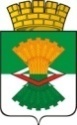 ДУМАМАХНЁВСКОГО МУНИЦИПАЛЬНОГО ОБРАЗОВАНИЯтретьего созываРЕШЕНИЕ    от  29 ноября 2016  года          п.г.т.Махнево                          № 193Об утверждении  базовой ставки   расчета размера платы за пользование    жилым    помещением (платы за  найм)   для    нанимателей жилых    помещений    по  договорам найма жилого помещения коммерческого использования    и  договорам служебного найма жилых помещений    жилищного фонда Махнёвского муниципального образования           В соответствии со статьёй 100 Жилищного кодекса Российской Федерации, Федеральным законом от 06 октября 2003 года № 131-ФЗ «Об общих принципах организации местного самоуправления в Российской Федерации»,   постановлением  Правительства Свердловской области  от 01.10.2014 года № 833-ПП «Об установлении на территории Свердловской области Минимального размера взноса на капитальный ремонт общего имущества в многоквартирных домах на 2015-2017 годы», на основании протокола от 08.09.2014 года  № 37-ЕК расширенного заседания Комиссии по мониторингу достижения на территории Свердловской области важнейших  целевых показателей социально-экономического развития, установленных указами Президента Российской Федерации от 07 мая 2012 года, и советов при Губернаторе Свердловской области по реализации приоритетных национальных проектов «Здоровье», «Образование», «Доступное и комфортное жильё – гражданам России», «Развитие агропромышленного комплекса» с главами муниципальных образований, расположенных на территории Свердловской области, от 30 июля 2014 года, руководствуясь Уставом Махнёвского муниципального образования,  Дума Махнёвского муниципального образованияРЕШИЛА:   1.  Установить базовую ставку   платы за пользование    жилым    помещением (платы за  найм)   для    нанимателей жилых    помещений    по  договорам найма жилого помещения коммерческого использования    и  договорам служебного найма жилых помещений    жилищного фонда Махнёвского муниципального образования (далее муниципальный жилищный фонд) равную минимальному размеру взноса на капитальный ремонт общего имущества в многоквартирных домах по  Свердловской области,  утвержденную Постановлением Правительства Свердловской области от 01.10.2014 г. № 833-ПП,  в размере  9 рублей 00 копеек  на 2017 год. 2. Решение Думы Махнёвского муниципального образования от 05.03.2010 г. № 261 «Об установлении платы за пользование жилыми помещениями муниципального жилищного фонда коммерческого использования Махнёвского муниципального образования»  признать утратившим силу.3.Настоящее Решение вступает в силу с даты его опубликования в газете «Алапаевская искра».4. Настоящее Решение опубликовать в газете «Алапаевская искра» и разместить на   сайте Махнёвского муниципального образования в сети  «Интернет».5. Контроль за исполнением настоящего Решения возложить на постоянную комиссию по экономической политике, бюджету, финансам и налогам (С.Г.Алышов).Председатель Думымуниципального образования                                                           И.М. АвдеевГлава муниципального образования                                                 А.В. Лызлов